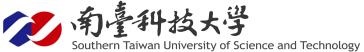   南臺科技大學大數據暨校務研究中心   105學年度校務研究推動成果展議程會議主題：校務研究推動成果展時 間：民國 106 年 6月 28日(星期三) 13：30~17：00地 點：南臺科技大學L棟B1 L008會議室主辦單位：南臺科技大學大數據暨校務研究中心報名方式：線上報名網址https://goo.gl/ODTN3B 聯絡人：大數據暨校務研究中心 陳莉儀，(06) 2533131 分機 1401議程如何到南臺科大地址：71005 台南市永康區南台街一號
行駛高速公路永康交流道： 下往台南市區→ 台1省道 →中正南路左轉→正南一街→南臺科技大學仁德交流道： 下往台南市區→東門路 → 中華路右轉→奇美醫院→中正南路右轉→正南一街→南臺科技大學搭乘火車台南火車站： 由台南火車站可搭5號公車至奇美醫院站 (中華路)或南臺科技大學站 ( 中正南路 )下車，步行至南臺科技大學。大橋火車站： 搭火車至大橋火車站，越過永康陸橋步行約5分鐘至南臺科技大學。搭乘高鐵台南高鐵：由高鐵台南站搭乘接駁車-高鐵台南站→奇美醫院，步行(約5分鐘)至南臺科大。約 30 分鐘一班車，車程約 45 分鐘。台南高鐵沙崙站：由台南高鐵站步行至沙崙車站，再轉乘至大橋車站，越過永康陸橋步行至南臺科技大學。搭乘公車、客運台南市市區公車21路進入校園(公車站牌設於T棟前) ：8/15(一)開始試營運，9/20(二)正式營運搭統聯客運往新營、台南： 下永康交流道後，在 六甲頂站下車，步行至南臺科技大學。進入南臺校區開車訪客： 請由中正南路→正南一街→進入南臺科技大學校園平面圖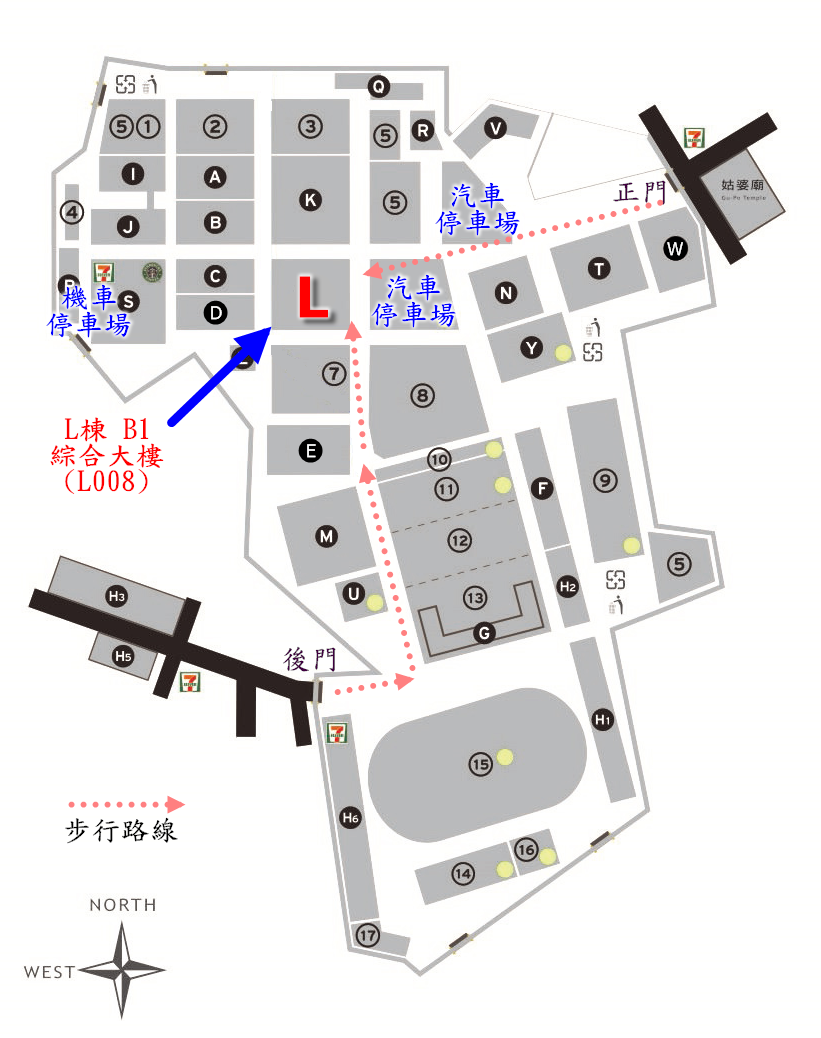 時間主題主講人13:30~13:50報到報到13:50~14:00開幕致詞長官致詞14:00~15:30東海大學校務研究建置經驗分享東海大學電子計算機中心楊朝棟主任15:30~15:45茶敘茶敘15:45~16:45校務研究與視覺化處理南臺科技大學大數據暨校務研究中心黃仁鵬副主任16:45~17:00綜合座談綜合座談17:00~賦歸賦歸